Oblouk, tažený s těsněním 60° B60-160Obsah dodávky: 1 kusSortiment: K
Typové číslo: 0055.0321Výrobce: MAICO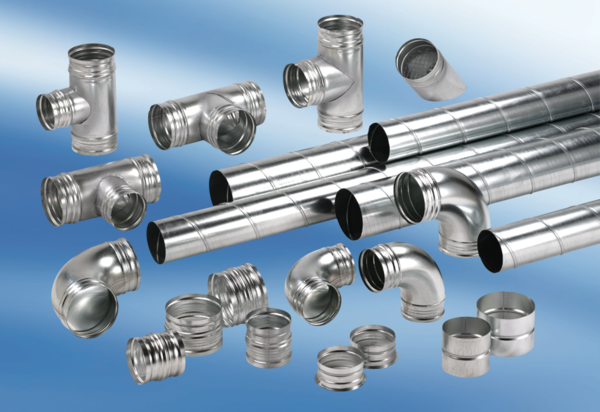 